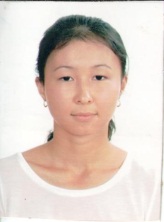   РЕЗЮМЕФ.И.О.                         Каримсаттар Молдир АбубакировнаДата рождения           15.05.1994 г. (21 год)ПолЖенскийДомашний адрес      г. Караганда, мкрн.Степной-4, 25, кв. 23Контактныетелефоны   8 700 5697968НациональностьКазашкаe-mailmoldirmak@mail.ruПозицияБакалавр Информационно-вычислительных технологий  по специальности «ВТиПО», 4 курс, очная форма обученияХарактеристикаКаримсаттар Молдир Абубакировна является студенткой КарГТУ с 2012 года. В настоящее время учится на «4» курсе Факультета Информационно-вычислительных технологий . С учебным планом справляется на  «отлично».  Не допускает пропусков занятий и нарушения дисциплины. Активно участвует в общественной жизни университета. Занимается спортом. Студентка характеризуется нами как дисциплинированный, ответственный человек. Среди других студентов пользуется заслуженным авторитетом. В общении со студентами  и преподавателями вежлива и дружелюбна. Со всеми имеет ровные отношения. С поставленными задачами справляется в срок. При наличии затруднений, стремится найти компромиссный вариант. Мыслит творчески.Награды  -  Имею сертификат о прохождении курса «Web-дизайн и программирование»- Имею сертификат об участии в I и III Республиканской конференции «Жас Дарын»-Участие в IX Международной дистанционно-научной конференции «Приоритеты мировой науки: эксперимент и научная дискуссия» Северный Чарльстон, СШA.Владение языкамиКазахский — родной.Английский — уровень бытового общения.Русский — свободно владею.Компьютерные навыкиУверенный пользователь ПКЗнание: MS Word, MS Excel, MS Power Point, MS Project, MS SQL Server 2008, Internet, CorelDraw, Autocad, 3Ds Max, Delphi (база), Microsoft Visual Basic, C++ (база), оргтехника.Другие сведенияОтсутствие вредных привычек, энергичность, самостоятельность, ответственность, коммуникабельность, быстрая обучаемость, трудолюбие, усидчивость, целеустремленность.Занятия в свободное времяБег, чтение книг, посещение обучающих курсов